Unternehmensprofil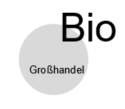 Die Bio Großhandel GmbH in Großstadt ist ein Vollsortimenter im Bereich Bionahrungs- und Lebensmittel. Angeboten werden Getränke, Getreide, Früchte, Nüsse, Samen, Öle und Fette. Zu ihren Kundinnen und Kunden gehören Bäckereien, Naturkosthandlungen, Großküchen, Unverpackt-Läden, Reformhäuser und Endverbraucherinnen und Endverbraucher. Als besondere Servicefunktion bietet die Bio Großhandel GmbH die Abfüllung, Verpackung und Etikettierung von Handelsmarken und Give-aways an. Leitbild der Bio Großhandel GmbHDie Bio Großhandel GmbH sieht in einer ressourcenschonenden, ökologischen und nachhaltigen Lebens- und Wirtschaftsweise die einzige Möglichkeit, um den gegenwärtigen Wohlstand auch für zukünftige Generationen zu sichern. Diese Aspekte werden in allen Geschäftsbereichen durch den fairen Umgang mit den Partnern der Supply-Chain, der Auswahl der Lieferanten, dem Einsatz von regenerativen Energien, dem Einsatz wiederverwendbarer, soweit möglich kunststofffreier Verpackungen berücksichtigt.Als Inklusionsunternehmen sieht sich die Bio Großhandel GmbH einem sozialen Miteinander verpflichtet. Die Arbeitszeitgestaltung geschieht unter dem Gesichtspunkt der Vereinbarkeit von Familie und Beruf. Die Mitarbeiter und Mitarbeiterinnen erhalten ein Job-Ticket des ÖPNV-Anbieters. Die Verwendung eines Fahrrades für den Arbeitsweg wird durch eine Prämienzahlung gefördert. KontaktBio Großhandel GmbHMusterstraße 169207 SandhausenTel: 		06610 99123-0Fax:		06610 99123-20Homepage:	www.biogrosshandel.deMail:		info@biogrosshandel.deGeschäftsführung:	Jens Pflüger, Elisabeth SchmidtSt.-Nr.:		143067/17220USt-IdNr.:		DE 264758912HR-Eintrag:		HRB 3012 Amtsgericht HeidelbergBankdatenIBAN DE89 3704 0044 0532 0130 07Vermögensbank HeidelbergBIC VBHADEBUZuständiges FinanzamtFinanzamt SandhausenDomstr. 1969207 SandhausenWGM-LF04Unternehmensprofil Bio Großhandel GmbH